Niniejsze ogólne warunki świadczenia usług są regulaminem w rozumieniu art. 384 Kodeksu Cywilnego i określają prawa oraz obowiązki osób (zwanych dalej Członkami Klubu) korzystających z Fitness Klubu NJN FIT(zwanym dalej Klubem) prowadzonego przez właściciela Joannę Kłosek POSTANOWIENIA OGÓLNE Informacje o godzinach otwarcia Klubu są udostępnione w serwisie internetowym (facebook, iinstagram, strona internetowa) oraz na terenie Klubu. Klub zastrzega sobie prawo do zmian godzin jego otwarcia. Podczas korzystania z usług i urządzeń Członkowie Klubu zobowiązani są do przestrzegania niniejszego Regulaminu,                  a instrukcji korzystania z urządzeń, wszelkich informacji na nich zamieszczonych oraz wskazówek trenerów i personelu Klubu. Jeśli Członek Klubu nie ma pewności, jak w prawidłowy sposób korzystać z urządzeń Klubu – ma obowiązek, przed skorzystaniem z urządzenia, uzyskać wskazówki trenera lub personelu Klubu. Jeśli Członek Klubu stwierdzi, że urządzenie jest uszkodzone ma obowiązek powstrzymać się od korzystania z urządzenia oraz niezwłocznie powiadomić trenera lub personel Klubu o uszkodzeniu. Każdemu Członkowi Klubu przysługuje możliwość korzystania z odpłatnej opcji treningu indywidualnego, innych zabiegów terapeutycznych oraz porad dietetycznych prowadzonych wyłącznie przez osoby wskazane przez Klub. Wszystkie rzeczy wydane przez Klub, a używane przez Członków Klubu są własnością Klubu i podlegają zwrotowi. Nie dopuszcza się wynoszenia rzeczy stanowiących własność Klubu poza jego teren. Po przyjściu do Klubu należy obowiązkowo okazać karnet upoważniający do korzystania z usług  Klubu, a następnie zostawić go w recepcji w celu otrzymania kluczyka do szafki. Po zakończeniu ćwiczeń należy oddać kluczyk i odebrać kartę wstępu. W przypadku złamania lub zgubienia kluczyka od szafki należy uiścić opłatę w wysokości 15 zł. W dniach ustawowo wolnych od pracy, Klub zastrzega sobie możliwość nieudostępnienia pomieszczeń i usług Klubu jego Członkom. Klub może zostać zamknięty na czas konieczny do przeprowadzenia remontów lub zabiegów sanitarnych, a także usunięcia awarii. O planowanych zamknięciach Członkowie Klubu zostaną powiadomieni z odpowiednim wyprzedzeniem (w dowolnej formie, w tym również przez opublikowanie informacji na stronie internetowej Klubu lub na portalach społecznościowych). Klub ma prawo do rozwiązania lub zmiany terminu prowadzenia zajęć grupowych po wcześniejszym powiadomieniu o tym Członków Klubu w dowolnej formie. Członek Klubu zobowiązany jest do zapoznania się oraz przestrzegania regulaminu Klubu. Na terenie Klubu obowiązuje całkowity zakaz palenia tytoniu oraz spożywania alkoholu. Zakaz ten dotyczy również stosowania środków dopingujących i stymulujących – sterydów, narkotyków i innych środków odurzających. 
Członkowie Klubu zobowiązani są do zachowywania się w Klubie w sposób odpowiedni, tak by nie przeszkadzać innym Członkom Klubu. Członkowie Klubu zobowiązani są do poszanowania ogólnie przyjętych norm uprzejmego zachowania. Używanie wulgarnego lub obraźliwego języka jest niedozwolone i może stanowić przyczynę wyproszenia Członka Klubu przez personel Klubu. Użytkowanie sal, urządzeń sportowo – rekreacyjnych i pomieszczeń sanitarnych powinno być zgodne z ich przeznaczeniem. Uczestnicy zajęć zobowiązani są do zachowania porządku w szatniach, pod natryskami, w toaletach oraz do poszanowania wyposażenia Klubu. Członkowie Klubu, których stan zdrowia w jakikolwiek sposób negatywnie wpływa na ich zdolności umysłowe lub fizyczne nie mają prawa uczestniczyć w ćwiczeniach, zajęciach a także korzystać z urządzeń i usług Klubu. Osoby z problemami zdrowotnymi przed przystąpieniem do ćwiczeń powinny skonsultować się z lekarzem sportowym i dostarczyć zaświadczenie lekarskie. Klub nie ponosi odpowiedzialności za pogorszenie stanu zdrowia Członka Klubu wywołanego nadmiernym obciążeniem w trakcie ćwiczeń. Członek Klubu zobowiązany jest do dostosowania intensywności i rodzaju ćwiczeń do swojego stanu zdrowia i aktualnej kondycji fizycznej. Klub jest uprawniony do fotografowania obiektu dla celów reklamowych i promocyjnych usług i produktów Klubu, w tym również niezamierzonego utrwalania wizerunku Członka Klubu o ile ww. działanie nie narusza ich praw i wolności. Członek klubu akceptując Regulamin oraz z momentem rozpoczęcia korzystania z usług Klubu wyraża zgodę na przetwarzanie teraz i w przyszłości przez Klub wszelkich dokumentów przedstawiających jego wizerunek (zdjęcia, filmy) w celach upublicznienia tych dokumentów w takich mediach jak Internet, prasa, telewizja. Pracownicy obsługi sprawują nadzór nad przestrzeganiem Regulaminu. Wszelkie skargi i reklamacje należy zgłaszać bezpośrednio na recepcji Klubu. Klub zastrzega sobie prawo prowadzenia treningów personalnych tylko i wyłącznie przez pracowników lub współpracowników Klubu. Zmiana Regulaminu następuje poprzez wywieszenie nowej jego treści w widocznym miejscu na terenie klubu lub na stronie internetowej klubu. CZŁONKOSTWO Korzystający z usług Klubu są zobowiązani do wykupienia w recepcji lub online jednorazowego wejścia, karnetu terminowego – zgodnie z obowiązującym cennikiem. Członek klubu upoważniony jest do korzystania z usług Klubu w zakresie wykupionego rodzaju członkostwa. Klient może wybrać następujące formy płatności karnetów:gotówka – w siedzibie Klubuelektroniczny przelew bankowy – płatność w tym zakresie dokonywana jest za pośrednictwem partnera rozliczeniowego Klubu tj. operatora płatności PeP First Data, karty płatnicze – za pośrednictwem partnera Klubu wskazanego w punkcie powyżej. Każdy z uczestników zajęć powinien na czas treningów zamykać swoje ubrania w szafce. Klub nie odpowiada za żadne rzeczy należące do Członka Klubu znajdujące się poza zamkniętą szafką. Klub nie odpowiada za żadne rzeczy należące do Członka Klubu znajdujące się w szafce, która nie została zamknięta przez Członka Klubu. Rzeczy pozostawione w Klubie przechowujemy w depozycie do 1 miesiąca.Klub zastrzega sobie prawo do kontrolowania karnetów wraz z innymi dokumentami ze zdjęciem, potwierdzającym tożsamość osoby posługującej się karnetem.Fakt utraty lub uszkodzenia karty powinien być niezwłocznie zgłoszony Pracownikowi Klubu. Duplikat karty zostanie wydany po uiszczeniu opłaty dodatkowej w wysokości 5,00 zł. Ćwiczący ma obowiązek przynosić właściwy strój sportowy i mieć ze sobą własny ręcznik w celu położenia go na przyrządach do ćwiczeń w Klubie.Karnety wystawione są na czas określony łącznie z sobotami, niedzielami i świętami. Klub jednocześnie zastrzega sobie prawo, iż może być on nieczynny w okresie świątecznym i niedziele. W przypadku zajęć grupowych z instruktorem, Członek Klubu jest zobowiązany do przychodzenia na zajęcia grupowe punktualnie. W Klubie bezwzględnie obowiązuje obuwie zmienne – obuwie sportowe, przeznaczone do tego rodzaju zajęć. Wykluczenie z Klubu i pozbawienie członkostwa następuję z chwilą naruszenia porządku publicznego lub przepisów regulaminu.                          O wykluczeniu z Klubu klient zostanie powiadomiony przez pracownika. W sytuacji zakazu korzystania i wykluczenia z Klubu, nie zwracana jest równowartość niewykorzystanego karnetu i inne poniesione opłaty. Osoby poniżej 18 roku życia mogą korzystać z usług Klubu wyłącznie za pisemną zgodą rodziców lub opiekunów prawnych. Minimalny wiek korzystających z Klubu to 16 lat. Nie dotyczy treningu personalnego. Członek Klubu jest zobowiązany do umożliwienia wykonania pracownikowi Klubu zdjęcia kamerą podłączoną do systemu informatycznego Klubu w celu ułatwienia weryfikacji przynależności imiennej karty klubowej do danej osoby. W przypadku niewyrażenia zgody na wykonanie w/w zdjęcia Członek Klubu będzie zobowiązany do każdorazowego udostępniania dokumentu tożsamości za zdjęciem. Regulamin Klubu obowiązuje od 29.05.2021r.REGULAMINNJN FIT FITNESS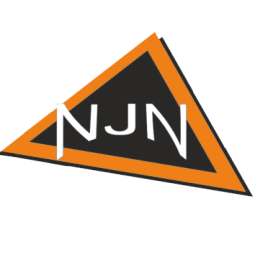 